Deutsch-Schwedischer Freundschaftsverein Marburg e.V.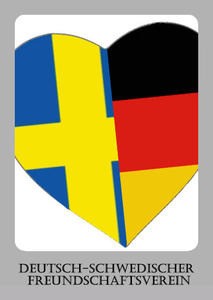 Hofstatt 1, 35037 MarburgE-Mail:  dsfvmarburg@gmail.comAufnahmeantragHiermit beantrage ich die Aufnahme in den Deutsch-Schwedischen Freundschaftsverein Marburg e.V.(Bitte in Blockbuchstaben ausfüllen!)Name, Vorname: 		Geburtsdatum:		PLZ / Wohnort:		Straße / Haus-Nr.:		Telefon 1:		Telefon 2:		E-Mail:		Der Jahresbeitrag beträgt (Zutreffendes bitte ankreuzen):	24,00 € (Mitgliedstarif) 	 	24,00 € (Familientarif, bitte oben alle Familienmitglieder angeben)	12,00 € (ermäßigter Beitrag für Kinder u. Jugendliche bis 16 Jahre, Studenten, Rentner u. Personen mit geringem Einkommen)Ort, Datum, UnterschriftBei Minderjährigen Unterschrift eines gesetzlichen VertretersSEPA-LastschriftmandatGläubiger-Identifikationsnummer: DE97 ZZZ 0000 1362 625Mandatsreferenz wird separat mitgeteiltDer Jahresbeitrag soll bis auf Widerruf von u.g. Konto durch den Deutsch-Schwedischen Freundschaftsverein Marburg e.V. eingezogen werden. Kontoinhaber/inName, Vorname:		Straße / Haus-Nr.:		PLZ / Wohnort:		Ort, Datum, UnterschriftIBAN:BIC: